 62- Выездная  олимпиады «ФИЗТЕХ»,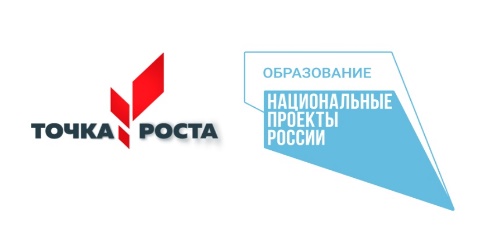 проводимая на базе центра «Точка роста»
 1 февраля на базе центра "Точка роста" в гимназии прошла 62-ая выездная физико-математическая олимпиада, организованная представителями Московского физико-технического института. Задания олимпиады соответствовали высокому уровню сложности. Ребята показали глубокие знания по предмету, трудолюбие и терпение для достижения результата.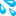 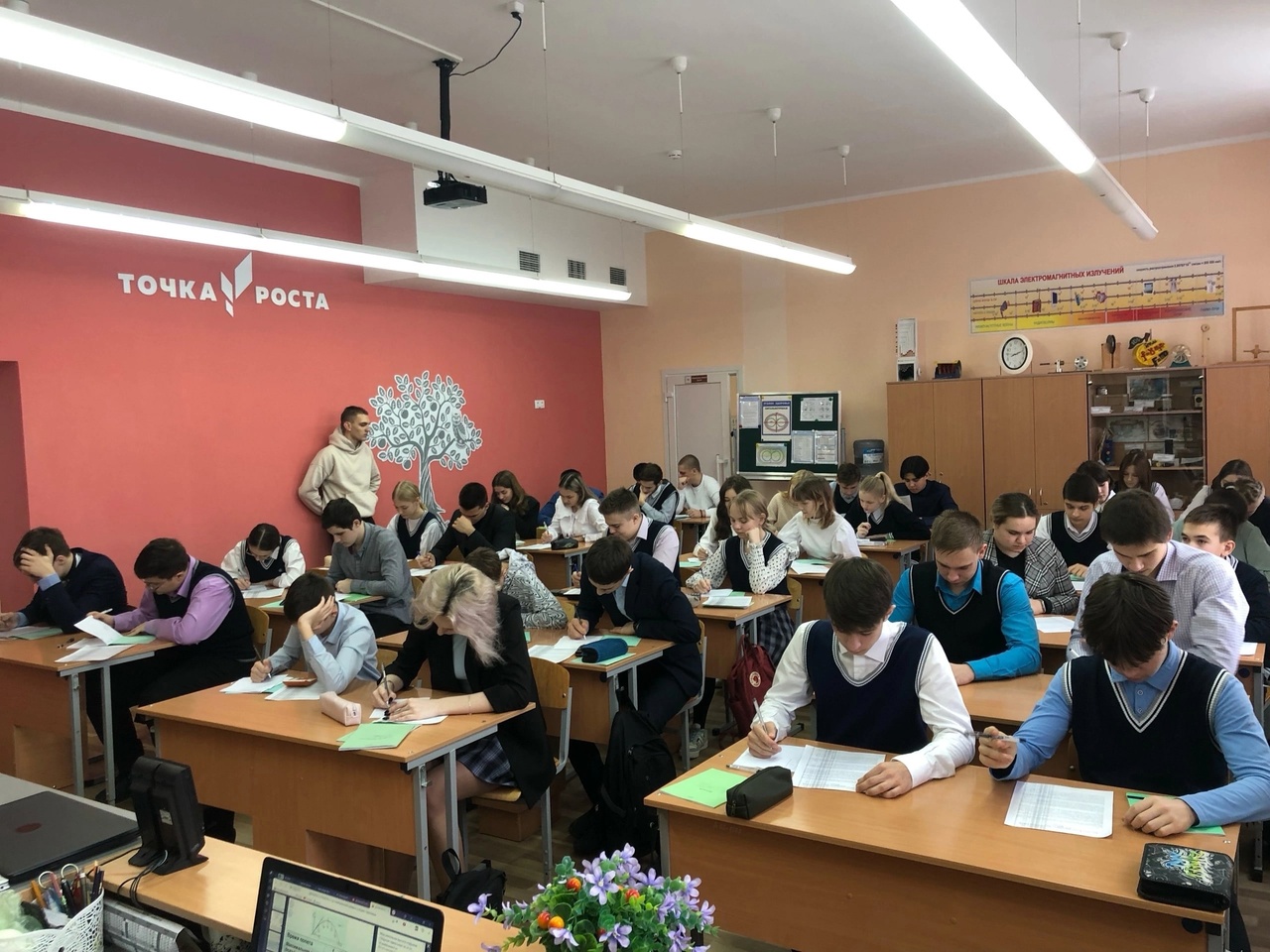 Фото с мероприятия